О внесении изменений в постановление Администрациигорода Когалыма от 28.12.2018 №3030 В соответствии с Уставом города Когалыма:1. В приложение 1 к постановлению Администрации города Когалыма от 28.12.2018 №3030 «О выплатах стимулирующего характера руководителям муниципальных учреждений культуры города Когалыма» (далее - Положение) внести следующие изменения:1.1. Приложение 2 к Положению изложить в редакции согласно приложению 1 к настоящему постановлению.1.2. Приложение 3 к Положению изложить в редакции согласно приложению 2 к настоящему постановлению.2. Настоящее постановление вступает в силу с 01.01.2023.3. Отделу финансово-экономического обеспечения и контроля Администрации города Когалыма (А.А. Рябинина) направить в юридическое управление Администрации города Когалыма текст постановления и приложения к нему, его реквизиты, сведения об источнике официального опубликования в порядке и сроки, предусмотренные распоряжением Администрации города Когалыма от 19.06.2013 №149-р «О мерах по формированию регистра муниципальных нормативных правовых актов Ханты-Мансийского автономного округа – Югры» для дальнейшего направления в Управление государственной регистрации нормативных правовых актов Аппарата Губернатора Ханты-Мансийского автономного округа - Югры.4. Опубликовать настоящее постановление и приложения к нему в газете «Когалымский вестник» и разместить на официальном сайте Администрации города Когалыма в сети «Интернет» (www.admkogalym.ru).5. Контроль за выполнением постановления возложить на заместителя главы города Когалыма Т.И. Черных.Приложение 1к постановлению Администрациигорода Когалымаот ЦЕЛЕВЫЕ ПОКАЗАТЕЛИЭФФЕКТИВНОСТИ ДЕЯТЕЛЬНОСТИ МУНИЦИПАЛЬНЫХ УЧРЕЖДЕНИЙ КУЛЬТУРЫГОРОДА КОГАЛЫМА И КРИТЕРИИ ОЦЕНКИ ЭФФЕКТИВНОСТИ РАБОТЫ ИХРУКОВОДИТЕЛЕЙПриложение 2к постановлению Администрациигорода Когалымаот ФОРМА ОТЧЕТНОСТИОтчето выполнении целевых показателей эффективности работыучреждения и критериев оценки эффективности деятельностируководителя___________________________________________________________________________(наименование учреждения)___________________________________________________________________________(Ф.И.О. руководителя)за _______________ 202__ года(отчетный период)    Отчет предоставил:    Руководитель Учреждения ______________ /_____________________/ (Ф.И.О.)                              (подпись)     (расшифровка подписи)    М.П.                      _______________________________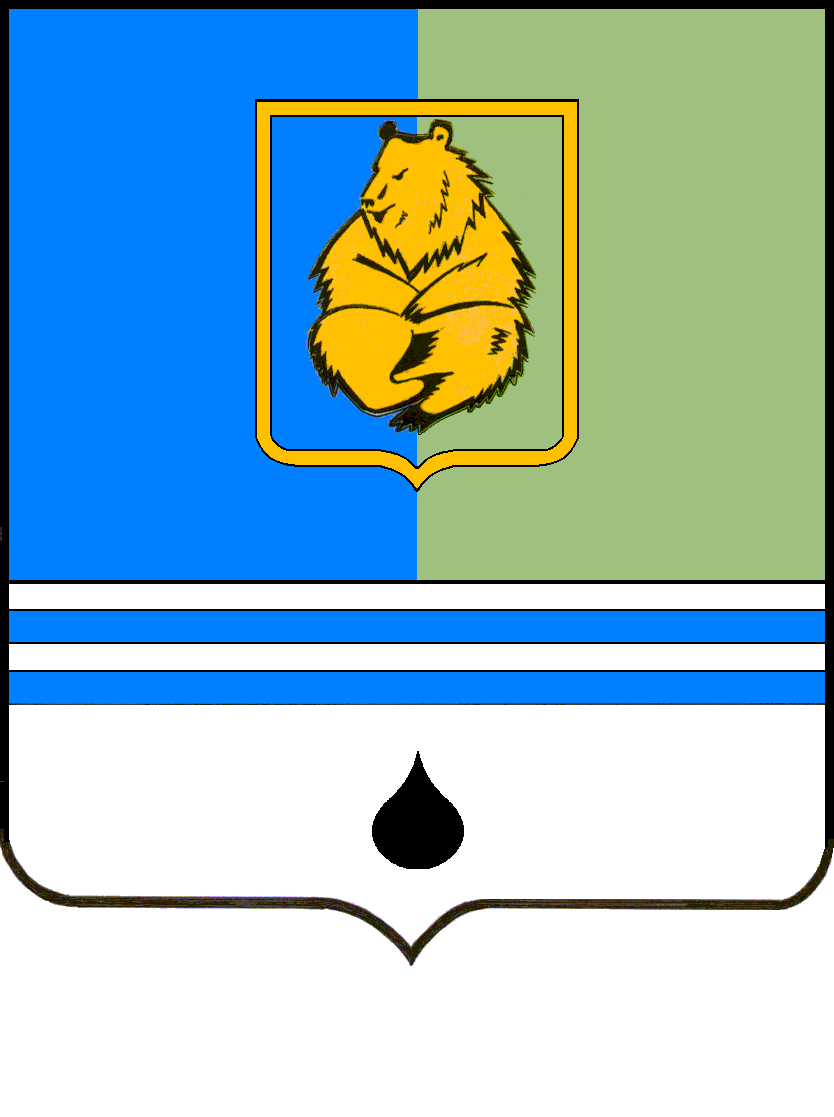 ПОСТАНОВЛЕНИЕАДМИНИСТРАЦИИ ГОРОДА КОГАЛЫМАХанты-Мансийского автономного округа - ЮгрыПОСТАНОВЛЕНИЕАДМИНИСТРАЦИИ ГОРОДА КОГАЛЫМАХанты-Мансийского автономного округа - ЮгрыПОСТАНОВЛЕНИЕАДМИНИСТРАЦИИ ГОРОДА КОГАЛЫМАХанты-Мансийского автономного округа - ЮгрыПОСТАНОВЛЕНИЕАДМИНИСТРАЦИИ ГОРОДА КОГАЛЫМАХанты-Мансийского автономного округа - ЮгрыПОСТАНОВЛЕНИЕАДМИНИСТРАЦИИ ГОРОДА КОГАЛЫМАХанты-Мансийского автономного округа - ЮгрыПОСТАНОВЛЕНИЕАДМИНИСТРАЦИИ ГОРОДА КОГАЛЫМАХанты-Мансийского автономного округа - Югрыот [Дата документа]от [Дата документа]№ [Номер документа]№ [Номер документа]№ [Номер документа]от [Дата документа] № [Номер документа]N п/пНаименование целевых показателей эффективности деятельности учрежденияКритерии оценки эффективности и результативности деятельности руководителя учреждения в баллах (максимально возможное значение)Форма отчетности, содержащая информацию о выполнении показателяПериодичность предоставления отчетовСогласование показателя должностными лицами и структурными подразделениями Администрации города Когалыма1. Критерии по основной деятельности муниципального учреждения1. Критерии по основной деятельности муниципального учреждения1. Критерии по основной деятельности муниципального учреждения1. Критерии по основной деятельности муниципального учреждения1. Критерии по основной деятельности муниципального учреждения1. Критерии по основной деятельности муниципального учреждения1.Выполнение муниципального задания в объеме 100 процентов;20 балловОтчет о выполнении целевых показателей эффективности работы учреждения и критериев оценки эффективности деятельности руководителя- ежемесячно за предыдущий кварталУправление культуры, спорта и молодежной политики Администрации города Когалыма1.Выполнение муниципального задания в объеме от 85 до 99 процентов;10 балловОтчет о выполнении целевых показателей эффективности работы учреждения и критериев оценки эффективности деятельности руководителя- ежемесячно за предыдущий кварталУправление культуры, спорта и молодежной политики Администрации города Когалыма1.Выполнение муниципального задания в объеме 85 процентов;5 балловОтчет о выполнении целевых показателей эффективности работы учреждения и критериев оценки эффективности деятельности руководителя- ежемесячно за предыдущий кварталУправление культуры, спорта и молодежной политики Администрации города Когалыма1.Выполнение муниципального задания в объеме менее 850 балловОтчет о выполнении целевых показателей эффективности работы учреждения и критериев оценки эффективности деятельности руководителя- ежемесячно за предыдущий кварталУправление культуры, спорта и молодежной политики Администрации города Когалыма2Наличие в актуальном состоянии рекламных материалов по программе «Пушкинская карта» в афишах, на сайтах, в наружной рекламе и СМИ (Для музеев, культурно-досуговых учреждений)15 балловОтчет о выполнении целевых показателей эффективности работы учреждения и критериев оценки эффективности деятельности руководителя- ежемесячноУправление культуры, спорта и молодежной политики Администрации города Когалыма2Наличие автоматизированных технологий: обработки поступлений и ведения электронного каталога, организации и учета выдачи фондов, организации и учета доступа посетителей, учета документов библиотечного фонда, для оцифровки фондов (Для библиотек)15 балловОтчет о выполнении целевых показателей эффективности работы учреждения и критериев оценки эффективности деятельности руководителя- ежемесячноУправление культуры, спорта и молодежной политики Администрации города Когалыма3.Размещение и поддержание в актуальном состоянии информации об учреждении на официальном портале www.bus.gov.ru10 балловОтчет о выполнении целевых показателей эффективности работы учреждения и критериев оценки эффективности деятельности руководителя- ежемесячноУправление культуры, спорта и молодежной политики Администрации города Когалыма4.Отсутствие несчастных случаев, производственного травматизма и профессиональных заболеваний10 балловОтчет о выполнении целевых показателей эффективности работы учреждения и критериев оценки эффективности деятельности руководителя- ежемесячноУправление экономики Администрации города Когалыма5Наличие в актуальном состоянии коллективного договора в учреждении 10 балловОтчет о выполнении целевых показателей эффективности работы учреждения и критериев оценки эффективности деятельности руководителя- ежемесячноУправление экономики Администрации города Когалыма6Обеспечение на официальном сайте организации наличия и функционирования дистанционных способов обратной связи и взаимодействия с получателями услуг:- телефона,- электронной почты,- электронных сервисов (форма для подачи электронного обращения/жалобы/предложения; раздел «Часто задаваемые вопросы»; получение консультации по оказываемым услугам и пр.);- обеспечение технической возможности выражения получателем услуг мнения о качестве оказания услуг (наличие анкеты для опроса граждан или гиперссылки на нее)10 балловОтчет о выполнении целевых показателей эффективности работы учреждения и критериев оценки эффективности деятельности руководителя- ежемесячноУправление культуры, спорта и молодежной политики Администрации города КогалымаСовокупная значимость всех критериев в баллах по первому разделу: 75 балловСовокупная значимость всех критериев в баллах по первому разделу: 75 балловСовокупная значимость всех критериев в баллах по первому разделу: 75 балловСовокупная значимость всех критериев в баллах по первому разделу: 75 балловСовокупная значимость всех критериев в баллах по первому разделу: 75 балловСовокупная значимость всех критериев в баллах по первому разделу: 75 баллов2. Критерии по финансово-экономической деятельности, исполнительской дисциплине муниципального учреждения2. Критерии по финансово-экономической деятельности, исполнительской дисциплине муниципального учреждения2. Критерии по финансово-экономической деятельности, исполнительской дисциплине муниципального учреждения2. Критерии по финансово-экономической деятельности, исполнительской дисциплине муниципального учреждения2. Критерии по финансово-экономической деятельности, исполнительской дисциплине муниципального учреждения2. Критерии по финансово-экономической деятельности, исполнительской дисциплине муниципального учреждения1.Отсутствие замечаний по срокам и качеству предоставления установленной отчетности, информации по оперативным запросам5 балловОтчет о выполнении целевых показателей эффективности работы учреждения и критериев оценки эффективности деятельности руководителя- ежемесячно- ежемесячно за предыдущий кварталОтдел финансово-экономического обеспечения и контроля Администрации города Когалыма1.Отсутствие замечаний по срокам и качеству предоставления установленной отчетности, информации по оперативным запросам5 балловОтчет о выполнении целевых показателей эффективности работы учреждения и критериев оценки эффективности деятельности руководителя- ежемесячно- ежемесячно за предыдущий кварталОтдел учета и отчетности финансового обеспечения Администрации города Когалыма2.Отсутствие в отчетном периоде:- просроченной дебиторской и кредиторской задолженности5 балловОтчет о выполнении целевых показателей эффективности работы учреждения и критериев оценки эффективности деятельности руководителя- ежемесячно за предыдущий кварталОтдел учета и отчетности финансового обеспечения Администрации города Когалыма3.Отсутствие фактов нарушения законодательства Российской Федерации по результатам проверок финансово-хозяйственной деятельности учреждений правоохранительными, контрольными и надзорными органами.5 балловОтчет о выполнении целевых показателей эффективности работы учреждения и критериев оценки эффективности деятельности руководителя- ежемесячноУправление культуры, спорта и молодежной политики Администрации города Когалыма4Соблюдение сроков и порядка предоставления Плана финансово-хозяйственной деятельности учреждения в отдел финансово-экономического обеспечения и контроля Администрации города Когалыма в соответствии с доведенными лимитами5Отчет о выполнении целевых показателей эффективности работы учреждения и критериев оценки эффективности деятельности руководителя- ежемесячноОтдел финансово-экономического обеспечения и контроля Администрации города Когалыма Администрации города КогалымаСовокупная значимость всех критериев в баллах по второму разделу: 25 балловСовокупная значимость всех критериев в баллах по второму разделу: 25 балловСовокупная значимость всех критериев в баллах по второму разделу: 25 балловСовокупная значимость всех критериев в баллах по второму разделу: 25 балловСовокупная значимость всех критериев в баллах по второму разделу: 25 балловСовокупная значимость всех критериев в баллах по второму разделу: 25 балловСовокупность всех критериев по двум разделам (итого): 100 балловСовокупность всех критериев по двум разделам (итого): 100 балловСовокупность всех критериев по двум разделам (итого): 100 балловСовокупность всех критериев по двум разделам (итого): 100 балловСовокупность всех критериев по двум разделам (итого): 100 балловПериодичностьБаллыежемесячно100от [Дата документа] № [Номер документа]N п/пНаименование целевых показателей эффективности деятельности УчрежденияИсточник информации о выполнении показателяКритерий оценкиОценка эффективности работы руководителя учрежденияОценка эффективности работы руководителя учрежденияОценка эффективности работы руководителя учрежденияСогласование показателя должностными лицами и структурными подразделениями Администрации города КогалымаСогласование показателя должностными лицами и структурными подразделениями Администрации города КогалымаПодпись/РасшифровкаПримечаниеN п/пНаименование целевых показателей эффективности деятельности УчрежденияИсточник информации о выполнении показателяплановое значение показателя,(баллы)фактическое значение показателя,(баллы)оценка достижения показателя, %Согласование показателя должностными лицами и структурными подразделениями Администрации города КогалымаСогласование показателя должностными лицами и структурными подразделениями Администрации города КогалымаПодпись/РасшифровкаПримечание1.Выполнение муниципального заданияОтчет об исполнении муниципального задания за предыдущий квартал, календарный план мероприятий и отчет о его исполненииВыполнено/не выполнено20Управление культуры, спорта и молодежной политики Администрации города КогалымаНачальник управления2Наличие в актуальном состоянии рекламных материалов по программе «Пушкинская карта» в афишах, на сайтах, в наружной рекламе и СМИ (Для музеев, культурно-досуговых учреждений)Отчет об исполнении муниципального задания за предыдущий квартал, календарный план мероприятий и отчет о его исполненииНаличие/отсутствие15Управление культуры, спорта и молодежной политики Администрации города КогалымаНачальник управления2Наличие автоматизированных технологий: обработки поступлений и ведения электронного каталога, организации и учета выдачи фондов, организации и учета доступа посетителей, учета документов библиотечного фонда, для оцифровки фондов (Для библиотек)Отчет об исполнении муниципального задания за предыдущий квартал, календарный план мероприятий и отчет о его исполненииВыполнен/ не выполнен10Управление культуры, спорта и молодежной политики Администрации города КогалымаНачальник управления3.Размещение и поддержание в актуальном состоянии информации об учреждении на официальном портале www.bus.gov.ruИнформация об учреждении на сайтеРазмещается/не размещается10Управление культуры, спорта и молодежной политики Администрации города КогалымаНачальник управления4.Отсутствие несчастных случаев, производственного травматизма и профессиональных заболеванийОтсутствие извещения о наличии несчастных случаев, производственного травматизма и профессиональных заболеванийотсутствует/имеется10Управление экономики Администрации города КогалымаНачальник управления5Наличие в актуальном состоянии коллективного договора в учрежденииСвоевременное внесение изменений в коллективный договор в соответствии с законодательствомВнесено/не внесено10Управление экономики Администрации города КогалымаНачальник управления6Обеспечение на официальном сайте организации наличия и функционирования дистанционных способов обратной связи и взаимодействия с получателями услуг:- телефона,- электронной почты,- электронных сервисов (форма для подачи электронного обращения/жалобы/предложения; раздел «Часто задаваемые вопросы»; получение консультации по оказываемым услугам и пр.);- обеспечение технической возможности выражения получателем услуг мнения о качестве оказания услуг (наличие анкеты для опроса граждан или гиперссылки на нее)Отчет о численности и фонде заработной платы работников учрежденияОбеспечено/не обеспечено10Управление культуры, спорта и молодежной политики Администрации города КогалымаНачальник управления7.Отсутствие замечаний по срокам и качеству предоставления установленной отчетности, информации по оперативным запросамОтсутствие служебных записок от должностных лиц отдела о несвоевременном и некачественном предоставлении установленной отчетности, информации по оперативным запросамотсутствует/имеется5Отдел финансово-экономического обеспечения и контроля Администрации города КогалымаНачальник отдела7.Отсутствие замечаний по срокам и качеству предоставления установленной отчетности, информации по оперативным запросамОтсутствие служебных записок от должностных лиц отдела о несвоевременном и некачественном предоставлении установленной отчетности, информации по оперативным запросамотсутствует/имеется5Отдел учета и отчетности финансового обеспечения Администрации города Когалыма МКУ "УОДОМС"Начальник отдела8.Отсутствие в отчетном периоде:- просроченной дебиторской и кредиторской задолженностиОтчет "Сведения о состоянии дебиторской и кредиторской задолженности" за предыдущий квартал, данные программы 1 С Предприятие бюджет о наличии просроченной дебиторского, кредиторской задолженности на отчетную датуОтсутствует /имеется5Отдел учета и отчетности финансового обеспечения Администрации города Когалыма МКУ "УОДОМС"Начальник отдела9.Отсутствие фактов нарушения законодательства Российской Федерации по результатам проверок финансово-хозяйственной деятельности учреждений правоохранительными, контрольными и надзорными органами.Информация о результатах проверок правоохранительными, контрольными и надзорными органами размещенная на официальном портале www.bus.gov.ruналичие/отсутствие5Управление культуры, спорта и молодежной политики Администрации города КогалымаНачальник управления10Соблюдение сроков и порядка предоставления Плана финансово-хозяйственной деятельности учреждения в отдел финансово-экономического обеспечения и контроля Администрации города Когалыма в соответствии с доведенными лимитамиОтсутствие служебных записок от должностных лиц отдела о нарушении сроков и порядка предоставления Плана финансово-хозяйственной деятельности учреждения.Соблюдены/ не соблюдены5Отдел финансово – экономического обеспечения и контроля Администрации города КогалымаНачальник отделаИтого количество балловИтого количество балловхххххх